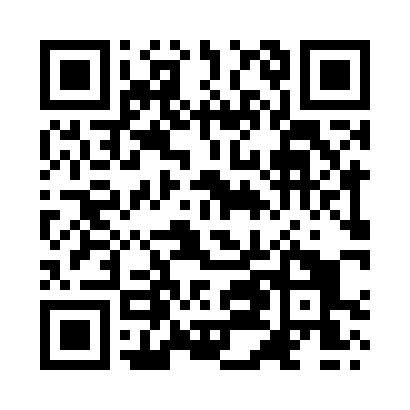 Prayer times for Llanvetherine, Blaenau Gwent, UKMon 1 Jul 2024 - Wed 31 Jul 2024High Latitude Method: Angle Based RulePrayer Calculation Method: Islamic Society of North AmericaAsar Calculation Method: HanafiPrayer times provided by https://www.salahtimes.comDateDayFajrSunriseDhuhrAsrMaghribIsha1Mon3:064:571:166:539:3411:252Tue3:074:581:166:539:3311:253Wed3:074:591:166:529:3311:244Thu3:085:001:166:529:3311:245Fri3:085:011:166:529:3211:246Sat3:095:011:176:529:3111:247Sun3:095:021:176:529:3111:248Mon3:105:031:176:519:3011:239Tue3:115:041:176:519:2911:2310Wed3:115:051:176:519:2911:2311Thu3:125:061:176:509:2811:2212Fri3:125:081:176:509:2711:2213Sat3:135:091:186:499:2611:2214Sun3:145:101:186:499:2511:2115Mon3:145:111:186:489:2411:2116Tue3:155:121:186:489:2311:2017Wed3:165:141:186:479:2211:2018Thu3:165:151:186:479:2111:1919Fri3:175:161:186:469:1911:1920Sat3:185:171:186:459:1811:1821Sun3:185:191:186:459:1711:1722Mon3:195:201:186:449:1611:1723Tue3:205:221:186:439:1411:1624Wed3:205:231:186:429:1311:1525Thu3:215:241:186:429:1111:1526Fri3:225:261:186:419:1011:1427Sat3:235:271:186:409:0811:1328Sun3:235:291:186:399:0711:1229Mon3:245:301:186:389:0511:1230Tue3:255:321:186:379:0411:1131Wed3:265:331:186:369:0211:10